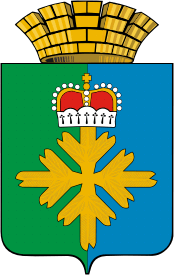 ДУМА ГОРОДСКОГО ОКРУГА ПЕЛЫМПЯТОГО  СОЗЫВАДВАДЦАТЬ ЧЕТВЕРТОЕ ЗАСЕДАНИЕРЕШЕНИЕот 18.12.2014 г.  № 48/24п. ПелымОб утверждении бюджета городского округа Пелым на 2015 год и плановый период 2016-2017 годовНа основании Бюджетного кодекса Российской Федерации, Федерального закона от 06.10.2003 № 131-ФЗ «Об общих принципах организации местного самоуправления в Российской Федерации», руководствуясь Положением о бюджетном процессе в городском округе Пелым, утвержденным решением Думы городского округа Пелым от 19.06.2012 г. № 27/3, учитывая результаты публичных слушаний от 02 декабря 2014 года, руководствуясь Уставом городского округа Пелым, Дума городского округа ПелымРЕШИЛА:1. Утвердить бюджет городского округа Пелым на 2015 год и плановый период 2016–2017 годов со следующими характеристиками:1) Общий объем доходов бюджета:на 2015 год – 141 586 800 рублей, в том числе объем межбюджетных трансфертов из областного бюджета – 85 188 600 рублей;       на 2016 год – 143 224 800 рублей, в том числе объем межбюджетных трансфертов из областного бюджета – 88 397 600 рублей;      на 2017 год – 144 083 900 рублей, в том числе объем межбюджетных трансфертов из областного бюджета – 88 162 700 рублей.2) Общий объем расходов бюджета:на 2015 год – 144 582 560 рублей, в том числе объем расходов, осуществляемых за счет субвенций из областного бюджета – 50 086 400 рублей;на 2016 год – 145 974 800  рублей, в том числе объем расходов, осуществляемых за счет субвенций из областного бюджета – 52 833 400 рублей;на 2017 год – 146 773 900 рублей, в том числе объем расходов, осуществляемых за счет субвенций из областного бюджета – 56 590 500 рублей.3) Дефицит бюджета городского округа:на 2015 год – 2 995 760 рублей или 9,8 % утвержденного общего годового объема доходов бюджета городского округа без учета утвержденного объема безвозмездных поступлений; на 2016 год – 2 750 000 рублей или 10,0 % объема доходов без учета безвозмездных поступлений;на 2017 год – 2 690 000 рублей или 10,0 % объема доходов без учета безвозмездных поступлений.2. Установить:1) Общий объем бюджетных ассигнований, направляемых на исполнение публичных нормативных обязательств городского округа Пелым:12 797 000 рублей – на 2015 год;13 447 000 рублей – на 2016 год;13 721 000рублей – на 2017 год.2) Верхний предел муниципального долга городского округа Пелым:по состоянию на 1 января 2016 года – 6 052 760 рублей, в том числе верхний предел долга по муниципальным гарантиям не предусмотрен;по состоянию на 1 января 2017 года – 4 591 000 рублей, в том числе верхний предел долга по муниципальным гарантиям не предусмотрен;по состоянию на 1 января 2018 года – 3 315 000 рублей, в том числе верхний предел долга по муниципальным гарантиям не предусмотрен.3) Объем бюджетных ассигнований Дорожного фонда городского округа Пелым:2 583 000 рублей – на 2015 год;2 712 000 рублей – на 2016 год;2 483 000 рублей – на 2017 год.4) Размер Резервного фонда Администрации городского округа Пелым не предусмотрен.3. Утвердить:1) Свод доходов местного бюджета на 2015 год (Приложение № 1). 2)  Свод доходов местного бюджета на 2016–2017 годы (Приложение № 2).3) Перечень главных администраторов доходов местного бюджета  (Приложение № 3). 4) Ведомственную структуру расходов местного бюджета 
по главным распорядителям бюджетных средств, разделам, подразделам и (или) целевым статьям (муниципальным программам и непрограммным направлениям деятельности), группам (группам и подгруппам, элементам) видов расходов классификации расходов местного бюджета на 2015 год (Приложение 4).  5) Ведомственную структуру расходов местного бюджета 
по главным распорядителям бюджетных средств, разделам, подразделам и (или) целевым статьям (муниципальным программам и непрограммным направлениям деятельности), группам (группам и подгруппам, элементам) видов расходов классификации расходов местного бюджета на 2016–2017 годы (Приложение 5).6) Распределение бюджетных ассигнований по разделам, подразделам, целевым статьям (муниципальным программам и непрограммным направлениям деятельности), группам (группам и подгруппам, элементам) видов расходов и (или) по целевым статьям (муниципальным программа и непрограммным направлениям деятельности), группам (группам и подгруппам, элементам) видов расходов классификации расходов местного бюджета на 2015 год (Приложение № 6). 7) Распределение бюджетных ассигнований по разделам, подразделам, целевым статьям (муниципальным программам и непрограммным направлениям деятельности), группам (группам и подгруппам, элементам) видов расходов и (или) по целевым статьям (муниципальным программа и непрограммным направлениям деятельности), группам (группам и подгруппам, элементам) видов расходов классификации расходов местного бюджета на 2016–2017 годы (Приложение № 7).8) Перечень главных администраторов источников финансирования дефицита местного бюджета (Приложение № 8).9)  Источники внутреннего финансирования дефицита местного бюджета на 2015 год (Приложение № 9). 10) Источники внутреннего финансирования дефицита местного бюджета на 2016–2017 годы (Приложение №10).11) Программу муниципальных внутренних заимствований на 2015 год (Приложение № 11).12) Программу муниципальных внутренних заимствований на 2016–2017 годы (Приложение № 12).13) Распределение бюджетных ассигнований на реализацию муниципальных программ на 2015 год (Приложение № 13).14) Распределение бюджетных ассигнований на реализацию муниципальных программ на 2016–2017 годы (Приложение № 14).15) Нормативы зачисления доходов бюджета городского округа Пелым (Приложение №15), нормативы, распределения которых не установлены федеральными законами и законами Свердловской области. 4. Разрешить администрации городского округа Пелым:1) Принимать решения о привлечении кредитных ресурсов банков и других кредитных организаций, Министерства финансов Свердловской области в пределах утвержденной Программы внутренних заимствований городского округа Пелым на 2015 год.2) Представлять в Думу городского округа Пелым отчеты об исполнении бюджета городского округа Пелым с учетом изменений, внесенных в бюджетную классификацию Российской Федерации законодательством Российской Федерации о бюджетной классификации Российской Федерации.3) В случае вступления в силу в 2015–2017 годах нормативных правовых актов Российской Федерации, которые повлекут изменения видов доходов и источников финансирования дефицита бюджета города, администрирование которых осуществляется главными администраторами доходов бюджета городского округа Пелым и главными администраторами источников финансирования дефицита местного бюджета, в процессе исполнения настоящего Решения использовать наименования, коды видов доходов и источников финансирования дефицита местного бюджета с учетом указанных выше актов.5. Установить, что:1) субсидии юридическим лицам (за исключением субсидий государственным и муниципальным учреждениям), индивидуальным предпринимателям, физическим лицам - производителям товаров, работ, услуг (далее - субсидии производителям товаров, работ и услуг) предоставляются в случае, если ими соблюдены порядок и условия получения соответствующих субсидий, предусмотренные муниципальными правовыми актами Администрации городского округа Пелым;2) субсидии производителям товаров, работ и услуг предоставляются главным распорядителем средств бюджета городского округа Пелым, которым предусмотрены бюджетные ассигнования на предоставление соответствующих субсидий;3) субсидии некоммерческим организациям, не являющимся государственными и муниципальными учреждениями (далее – субсидии иным некоммерческим организациям), предоставляются из бюджета городского округа Пелым в объеме, определяемом главным распорядителем средств бюджета городского округа Пелым;4) порядок определения объема и предоставления из бюджета городского округа Пелым субсидий иным некоммерческим организациям устанавливается муниципальными правовыми актами Администрации городского округа Пелым;5) использование бюджетных ассигнований, предусмотренных главным распорядителем средств бюджета городского округа Пелым в целях реализации Указа Президента Российской Федерации от 07 мая 2012 года № 597 "О мероприятиях по реализации государственной социальной политики» в части повышения уровня оплаты труда отдельных категорий работников, осуществляется в порядке, установленном муниципальными правовыми актами Администрации городского округа Пелым.6. Рекомендовать главному распорядителю средств бюджета городского округа Пелым не принимать решения, приводящие к увеличению в 2015 году работников муниципальных учреждений.7. Установить, что муниципальные правовые акты органов местного самоуправления городского округа Пелым, требующие дополнительных расходов бюджета городского округа Пелым, а также сокращения его доходов, реализуются и применяются только при наличии соответствующих источников дополнительных поступлений в бюджет городского округа Пелым и (или) при сокращении расходов по отдельным статьям расходов бюджета городского округа Пелым на 2015 год и плановый период 2016 – 2017 годов, а также после внесения соответствующих изменений в настоящее Решение.8. Установить, что в ходе исполнения бюджета городского округа Пелым показатели сводной бюджетной росписи могут быть изменены в соответствии с решениями руководителя финансового органа без внесения изменений в настоящее Решение в случаях, предусмотренных Бюджетным кодексом Российской Федерации, и по основаниям, связанным с особенностями исполнения местного бюджета и (или) перераспределения бюджетных ассигнований между главными распорядителями средств бюджета городского округа Пелым, в том числе:1) в случае принятия нормативных правовых актов или заключения соглашений с органами исполнительной власти Свердловской области, предусматривающих предоставление межбюджетных трансфертов из других бюджетов бюджетной системы Российской Федерации в бюджет городского округа Пелым, сверх объемов, утвержденных настоящим Решением;2) в случае поступления в местный бюджет добровольных взносов и пожертвований от физических и юридических лиц сверх объемов, утвержденных настоящим Решением;3) в случае необходимости перераспределения бюджетных ассигнований в пределах, предусмотренных главному распорядителю средств местного бюджета на предоставление бюджетным и автономным учреждениям субсидий на финансовое обеспечение выполнения муниципального задания, субсидий на иные цели и бюджетные инвестиции;4) в случае принятия муниципальных правовых актов городского округа Пелым об утверждении или внесении изменений в муниципальные программы, предоставления бюджетных ассигнований в форме субсидий главным распорядителем средств бюджета городского округа Пелым в пределах бюджетных средств, предусмотренных настоящим Решением, в том числе за счет резервного фонда Администрации городского округа Пелым;5) в случае принятия муниципальных правовых актов городского округа Пелым по вопросам совершенствования структуры, организации работы, оплаты труда работников органов местного самоуправления, отраслевых (функциональных) и территориальных органов Администрации городского округа Пелым; 6) в случае необходимости перераспределения бюджетных ассигнований между разделами, подразделами классификации расходов местного бюджета в связи с формированием и использованием муниципального Дорожного фонда городского округа Пелым;7) в случае необходимости перераспределения бюджетных ассигнований, предусмотренных главному распорядителю средств бюджета городского округа Пелым на финансовое обеспечение мероприятий, предусмотренных муниципальной  программой и непрограммным направлением деятельности, между муниципальными учреждениями различных типов;8) в случае необходимости перераспределения бюджетных ассигнований, предусмотренных главному распорядителю средств бюджета городского округа Пелым по соответствующей целевой статье бюджета, между видами расходов бюджета этой целевой статьи бюджета при образовании экономии в ходе исполнения бюджета городского округа Пелым по использованию бюджетных ассигнований, предусмотренных главному распорядителю средств местного бюджета, по отдельным видам расходов бюджета этой целевой статьи бюджета.9. Рекомендовать учитывать средства, полученные муниципальными автономными учреждениями от оказания платных услуг, в виде безвозмездных поступлений от физических и юридических лиц, в том числе добровольных пожертвований, а также от иной приносящей доход деятельности, на лицевых счетах, ведение которых осуществляется финансовым отделом администрации городского округа Пелым.10. Настоящее Решение вступает в силу с 1 января 2015 года.11. Опубликовать настоящее Решение в газете «Пелымский Вестник».12. Контроль исполнения настоящего Решения возложить на постоянную комиссию по бюджету и экономической политике (М.А. Щинов).Глава городского округа Пелым                         Ш.Т. Алиев Заместитель председателя Думы городского округа Пелым М. А. Щинов